Материально-техническое обеспечение подготовительной к школе группы «Горошинки»  Методическая литература группыРечевое развитиеРечевое развитиеРечевое развитиеРечевое развитиеЦентр речевого развитияЗеркало 5 шт.Картотека материалов для автоматизации и дифференциации шипящих звуков (слоги, слова, словосочетания, предложения, потешки, чисто говорки, скороговорки, тексты).ШнуровкаМозаикиОбъемный конструктор   Зеркало 5 шт.Картотека материалов для автоматизации и дифференциации шипящих звуков (слоги, слова, словосочетания, предложения, потешки, чисто говорки, скороговорки, тексты).ШнуровкаМозаикиОбъемный конструктор   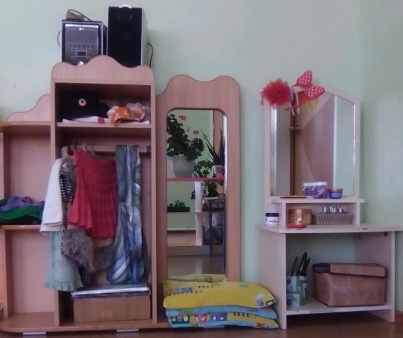 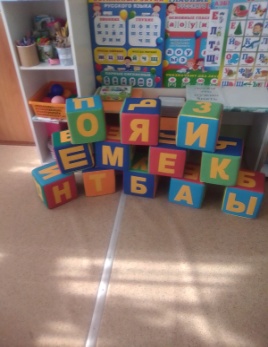 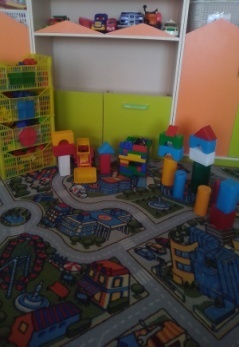 Книжный уголокСтеллаж для книг.Столик и два стульчика.4. Детские книги по программе и любимые книги детей.6. Детская энциклопедия7 Стихи для чтения детям и заучивания с ними приведены в методическом пособииСтеллаж для книг.Столик и два стульчика.4. Детские книги по программе и любимые книги детей.6. Детская энциклопедия7 Стихи для чтения детям и заучивания с ними приведены в методическом пособии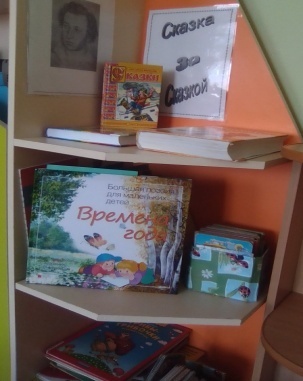 	Познавательное развитие	Познавательное развитие	Познавательное развитие	Познавательное развитиеуголок Природыуголок ПриродыСтол для проведения экспериментов.передники, нарукавники.Контейнеры с крышками для природного материала и сыпучих продуктов.Природный материал (вода, камушки, ракушки, шишки, желуди, фасоль, горох, перловка, манка, гречка, семена  перца ит.д).Игрушки для игр с водой и песком.Комнатные растения с указателями.Леечки, опрыскиватель, палочки для рыхления почвы.Алгоритм ухода за растениями.маркииллюстрации (дикие, домащние животные, цветов и т.д)термометр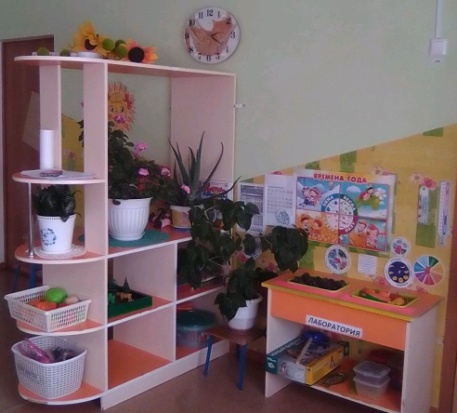 Центр математикиЦентр математикиСчетный материал, счетные палочки и материал для группировки по разным признакамПредметные картинки для счета.Комплекты цифр для магнитной доски и коврографа.Занимательный и познавательный дидактический материал, настольно- печатные игрыМатематическое пособие «Устный счет».«Сделай так же» работа с счетными палочками«Волшебные часы» (времена года, части суток).Рабочие тетради.Часы.Счеты.11 Дидактические игры по математики (Пчелкин счет, Юный математик и т. д)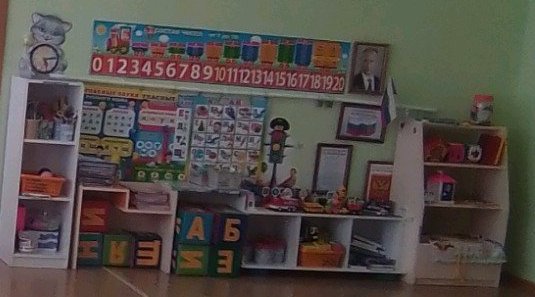 Центр моторного и             конструктивного развитияЦентр моторного и             конструктивного развитияКрупные плоскостные изображения предметов и объектов для обводки по всем лексическим темам.Крупные и мелкие пазлы.«Пальчиковые бассейны» с различными наполнителями.Деревянные и пластиковые пирамидки разных цветов.Игрушки- шнуровки.Игрушки -застежки.Средняя и крупная мозаики.Средний и крупный конструкторы типа «Lego» и«Duplo».Мягкий конструкторРазличные схемы их сборки из конструктора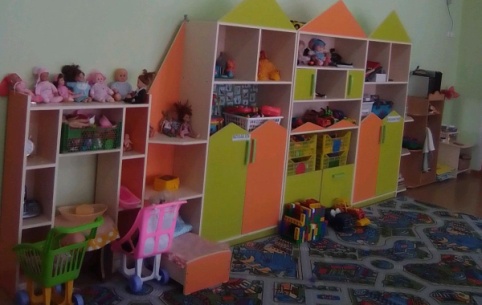 Центр«Учимся строить»Центр«Учимся строить»Крупный строительный конструктор.Средний строительный конструктор.Мелкий строительный конструктор.Нетрадиционный строительный материал (контейнеры с крышками).Небольшие игрушки для обыгрывания построек (фигурки людей и животных, дорожные знаки и т.п.).Транспорт мелкий, средний, крупный из различных материалов.Схемы построек и их выполнения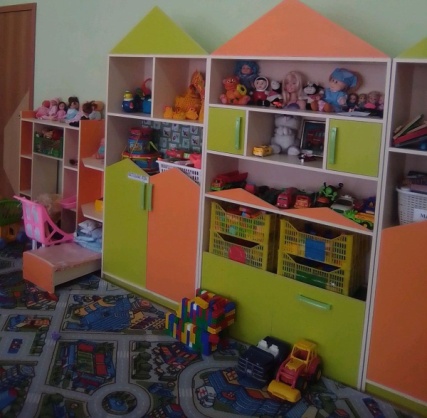 Социально-коммуникативное развитиеСоциально-коммуникативное развитиеСоциально-коммуникативное развитиеСоциально-коммуникативное развитиеЦентр сюжетно- ролевых игр в групповомпомещенииЦентр сюжетно- ролевых игр в групповомпомещенииБольшое зеркало.Куклы разных размеров.Комплекты одеждыКукольные сервизы.Кукольная мебель.Коляски для кукол.Предметы-заместители.Атрибуты для ряжения (сумки, бусы ит.п.).Атрибуты для 4—5 сюжетно-ролевых игр(«Дочки-матери»,«Хозяюшки», «Доктор Айболит», «Парикмахерская», «Моряки», «Ателье»,«Почта», «Строители»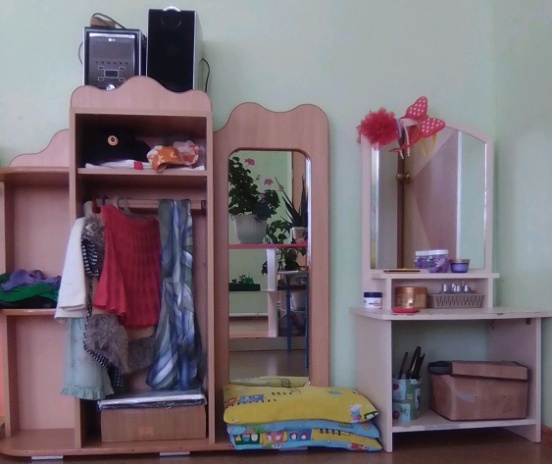 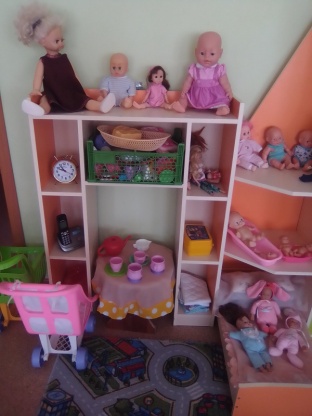 Центр безопасностиЦентр безопасностиМатериалы, связанные с тематикой по ОБЖ и ПДД (иллюстрации,игры):Сюжетные картинки «причины возникновения пожара», «дорожная безопасность». Обучающая карточка «Дорожнаяазбука»Дидактические игры по ДБ и ПБ:Внимание! Дорога! (игра-лото), Дорожные знаки» (лото, обучающаяигра),«Правила дорожного движения и поведения в транспорте(настольная игра). ОБЖ Экстренные ситуации (настольная игра).«Учим дорожные знаки».Макет проезжей части, набор машины (в том числе спец. автомашины), дорожныезнаки.Иллюстрации: «опасные ситуации».«Как избежать неприятность» (развивающая игра)Наглядно-дидактические пособия «Транспорт». Демонстрационный материал «Наземный, водный, воздушныйтранспорт».Игра вкладыш «Соберитранспорт»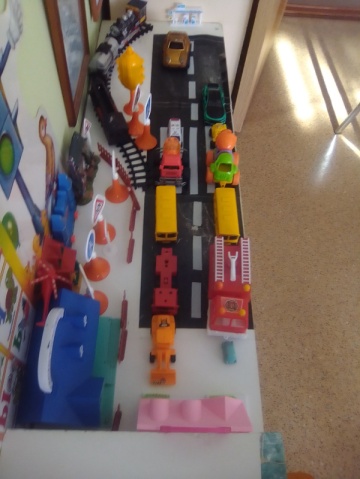 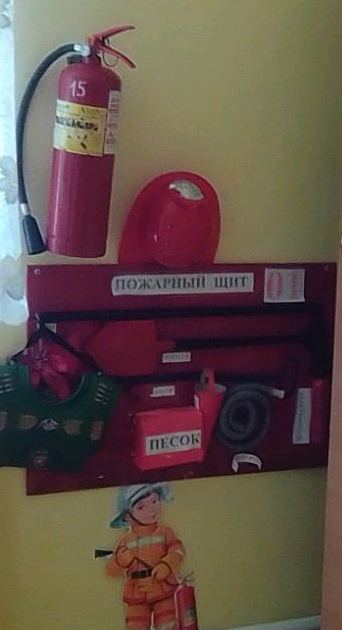 Художественно-эстетическое развитиеХудожественно-эстетическое развитиеХудожественно-эстетическое развитиеХудожественно-эстетическое развитиеЦентр «Учимся рисовать»Центр «Учимся рисовать»акварельныекраскиГуашевыекраски.Фломастеры.Цветныекарандаши.Пластилин.Кисти, полставки длякисточек,Цветная и белая бумага,картон,Рулон белых обоев для коллективныхработ.Доска для рисования водныммаркером.Книжки-раскраски11 Дымковские игрушки.12. Мольберт для творчества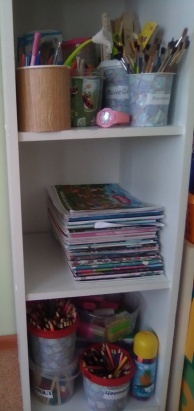 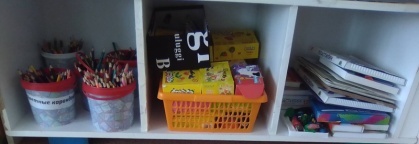 Музыкальный центрМузыкальный центрДетские музыкальные инструменты (металлофон, барабан,бубен).Музыкальные игрушки (балалайки, гармошки,пианино).Звучащиеигрушки-заместители.Магнитофониллюстрации музыкальныхинструментов.пальчиковыетеатр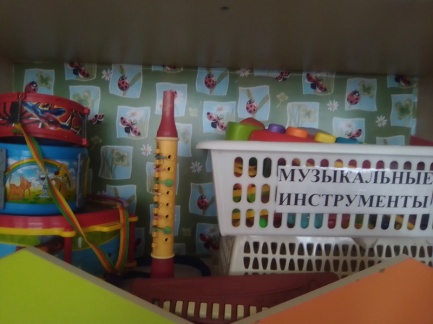 Центр «Играем в театр» в групповомпомещенииЦентр «Играем в театр» в групповомпомещенииБольшая складнаяширма.Маленькая ширма для настольноготеатра.маски, атрибуты для постановки двух-трехсказок.5. Куклы и атрибуты для обыгрывания этих же сказок в разных видах театра.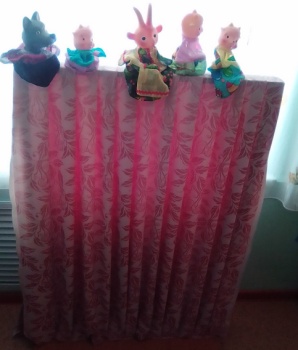 Физическое развитиеФизическое развитиеФизическое развитиеФизическое развитиеЦентр физической культуры в групповом помещенииЦентр физической культуры в групповом помещенииМячи большиенадувные.Мячисредние.Мячималые.Обручи.Ленты разных цветовКубикиКеглиТонкийканатФлажкиМассажныековрикиКанат15Ребристая лестница  16 картотека подвижных игр.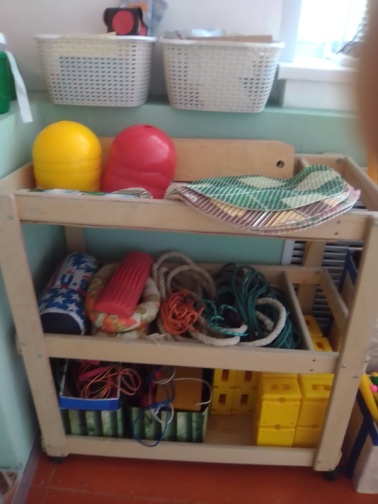 Мебель и оборудованиеМебель и оборудованиеМебель и оборудованиеМебель и оборудованиеПриемная комнатаПриемная комнатаШкафчики с определением индивидуальной принадлежности,скамейка.Информационные стенды для взрослых: «Детский вернисаж» (постоянно обновляющаяся выставка достижений детей в разных областях); «Растем и развиваемся играя» (постоянно обновляющаяся фотовыставка о жизни группы); «Для вас, родители», «Родительская почта»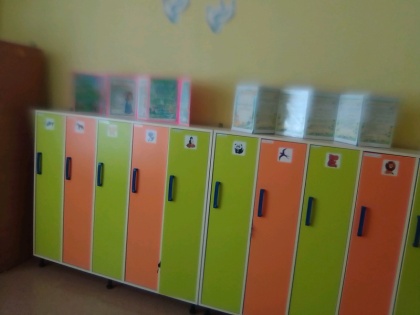 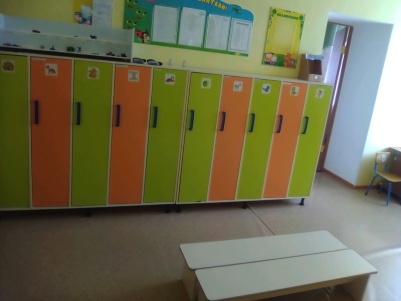 Групповая комнатаГрупповая комнатаСтолы 5 штстулья в количестве 21 шт.Стол, стул для воспитателя 1 шт   Магнитная доска, мольберт 1 шт.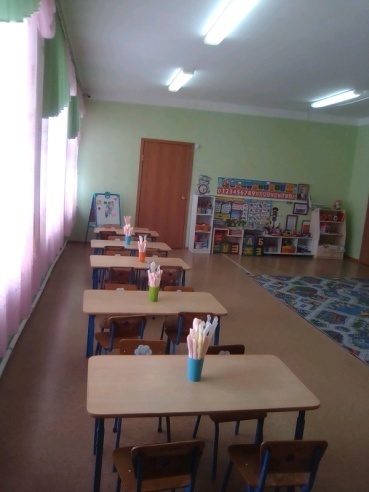 Туалетная комнатаТуалетная комнатаШкафчики для индивидуальных полотенец детей-21 шт,детские  раковины-3шт,взрослая раковина -1шт,взрослый унитаз-1 шт,детский унитаз-3 шт,поддон для подмывания-1шт, шкаф для хранения уборочного инвентаря-1шт,информационный стенд.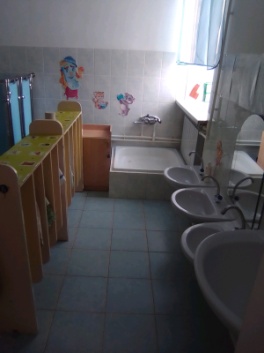 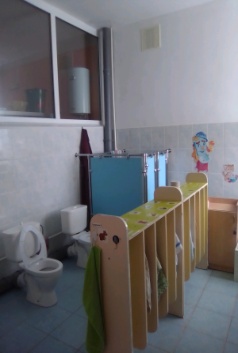 Центр уединенияЦентр уединения-уголок уединения                                                                                                                   –мягкие подушки, плед,настольные игры, цветные карандаши,альбомы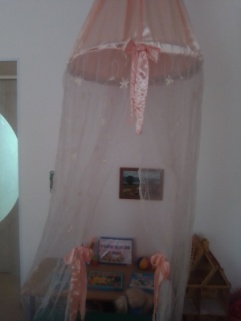 Спальная комнатаСпальная комната-Детские кроватки с определением индивидуальной принадлежности детей в количестве- 21 шт;                                                 -   –Стол для воспитателя-1шт,стул для воспитателя-1шт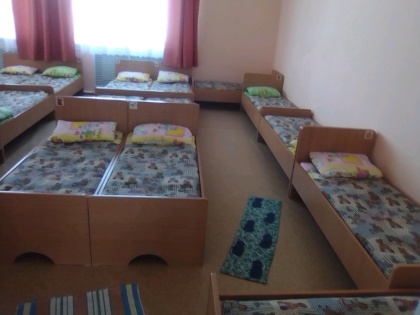 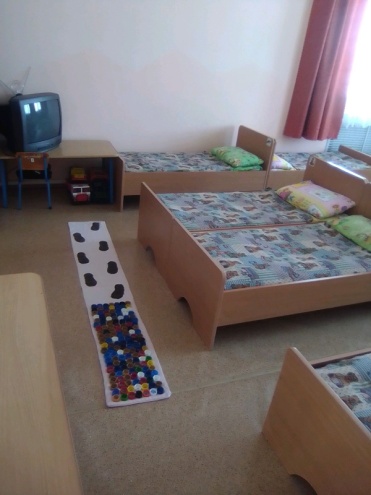 № п/пНазвание методической литературы1.В.В. Гербова. Развитие речи в детском саду: Подготовительная группа. – М.: Мозайка-Синтез, 2016. – 144 с.2Л.Г.Петерсон «Раз – ступенька, два - ступенька»3Н.В. Нищева Картотеки сюжетных картинок. (методкабинет)4Т.С. Комарова «Изобразительная деятельность в детском саду» 6 – 7 лет.5Кравченко И.В. Прогулки в детском саду. Подготовительная группа. - М.: ТЦ «Сфера»,2013. – 192 с.5Павлова Л.Ю. Сборник дидактических игр по ознакомлению с окружающим миром. Для занятий сдетьми 4-7 лет. - М.: Мозаика-Синтез, 2016. – 80 с.6Пензулаева Л.И. Физкультурные занятия в детском саду. Подготовительная группа. Конспекты занятий. - М.:Мозаика-Синтез, 2010. – 128 с.7Пензулаева Л.И. Физкультурные занятия в детском саду. Подготовительная группа. Конспектызанятий. - М.: Мозаика-Синтез, 2010. – 128 с.8И. Коваль «Учемся мыслить». 9Н.В. Володина «Считаю и решаю».10Ушакова О.С. Развитие речи детей 6 – 7  лет. - М.: ТЦ «Сфера», 2016. – 192 с.11Голомидова С.Е. Физкультура. Нестандартные занятия. Подготовительная группа.- Волгоград: Изд. Дом«Корифей», 2009г12О.Н. казак «Путешествие в страну игр»-СПб.: «Союз», 200713Г.Н. Гришина «Любимые детские игры»- М.: «Сфера», 199914Л.П. Фадеева «300 подвижных игр для младших школьников»-Ярославль.: «Академия развития»,200015М.А. давыдова «Спортивные мероприятия для дошкольников 4-7 лет»- М.: «Вако», 200716Т.А. Шорыгина «Птицы. Какие они?»-М.: Изд. «Гном и Д», 200817Т.А. Шорыгина «Травы. Какие они?»-М.: Изд. «Гном и Д», 200818Т.А. Шорыгина «Какие месяцы в годуи?»-М.: Изд. «Гном и Д», 200819О.В. Дыбина «Ознакомление с предметным и  социальным окружением» 6 – 7 лет.20Э.Я. Степаненкова «Сборник подвижных игор».21О.М. Дьяченко «Чего на свете не бывает?»-М.: Просвещение, 199122Т.А. Цквитария «Нетрадиционные техники рисования»-М.:Творческий центр «Сфера», 201123Л.Г.Горькова, О.Е. Жиренко «Сценарии занятий по комплексному развитию дошкольников.Старшая группа»- М.: «Вако»,200924Е.В. Соловьева «Математика и логика для дошкольников»-М.: «Просвещение», 200125В.П. Новикова «Математика в детском саду»- М.: «Мозайка – Синтез», 200026Е.А. Алябьева «Психогимнастика в детском саду»- М.: «Сфера»,200327Н.В. Халезова «Декоративная лепка в детском саду» -М.: «Сфера»,200528Л.Ю. Павлова «Сборник дидактических игр».29С.П. Цуканова «Учим ребёнка говорить и читать».30И.А. Кравченко «Игры и упражнения со звуками и словами»- М.: Изд. «Гном и Д», 200831А.Е.Белая «Пальчиковые игры»-М.: АСТ «Астрель», 200232Е.А. Алябьева «Тематические праздники в детском саду. Планирование и конспекты»- М.:«Сфера», 200533В.Волина «Веселая математика»-Екатеринбург.:АРД «ЛТД», 199834В.В. Гербова «Занятия по развитию речи в Подготовительной  группе детского сада»электронный вариант35В.К. Полынова «Основы безопасности жизнедеятельности детей дошкольного возраста».№ п/пНазвание дополнительной литературы1.Ш.Перро «Мальчик с пальчик»2.А.Афанасьева «Белая уточка»3.Ю.Коваль «Выстрел»4.Н.Некрасов «Перед дождём»5.«Книга для деского сада «Любимые сказки»6.Э Успенский «Про Веру и Анфису»7.«Пять сказок. «Маша и медведь»8.А.С. Пушкин «Я там был, мед пиво пил» сказки9.Л.Н. Толстой «Лев и собачка»10.Стихи советских поэтов «Моя мама»11.Бр. Гримм «Бременские музыканты»12.«Пять сказок. «Вершки и корешки»13.А.Фет «Что за вечер»14.Г.Х. Андерсен «Дюймовочка»15.К.Паустовский «Тёплый хлеб»16.М.Валёк «Мудрецы»17.А.С. Пушкин «Сказки»